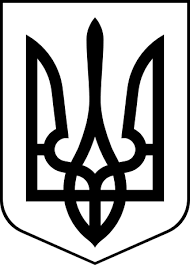 ЗДОЛБУНІВСЬКА МІСЬКА РАДАРІВНЕНСЬКОГО РАЙОНУ РІВНЕНСЬКОЇ ОБЛАСТІ                                                      восьме скликанняР І Ш Е Н Н Я						Проектвід  09 лютого 2022 року							                №  Про включення земельної ділянки по вулиці Віли1, 18 в місті Здолбунів до переліку земельних ділянок несільськогосподарського призначення, що підлягають продажу           Керуючись статями 12,127,128  Земельного  кодексу  України статтею 26 Закону України „Про місцеве самоврядування в Україні”, розглянувши  заяву громадянина  Кардаша Андрія Юрійовича  про включення земельної ділянки по  вулиці  Віли1, 18 в місті Здолбунів до переліку земельних ділянок несільськогосподарського призначення, що підлягають продажу, враховуючи пропозицію постійної комісії з питань містобудування, земельних відносин та охорони навколишнього середовища, Здолбунівська міська рада                                                                                                                                                                                                                                                                                                                                                                                                                                                                                                                         В И Р І Ш И Л А: 1. Включити до переліку земельних ділянок несільськогосподарського призначення, що підлягає продажу земельну ділянку кадастровий номер 5622610100:00:014:0185 загальною площею 1082  квадратних метрів (0,1082 га)  для будівництва та обслуговування адміністративних будинків, офісних будівель компаній, які займаються підприємницькою діяльністю, пов’язаною з отриманням прибутку ( для обслуговування будівлі складського приміщення)  по  вулиці Віли1, 18 в місті Здолбунів.     2. Дати згоду Кардашу Андрію Юрійовичу, який проживає в місті Здолбунів  по вулиці ***************на  проведення експертної грошової оцінки земельної  ділянки кадастровий номер 5622610100:00:014:0185 загальною площею 1082  квадратних метрів (0,1082 га)  для будівництва та обслуговування адміністративних будинків, офісних будівель компаній, які займаються підприємницькою діяльністю, пов’язаною з отриманням прибутку ( для обслуговування будівлі складського приміщення)  по  вулиці Віли1, 18 в місті Здолбунів.3. Контроль за виконанням даного рішення покласти на постійну комісію з питань містобудування, земельних відносин та охорони навколишнього середовища (голова Українець А.Ю.), а організацію його виконання на  заступника міського голови з питань діяльності виконавчих органів ради Сосюка Ю.П.4. Забезпечити контроль щодо  виконання рішення до 01.06.2022. Міський голова                                                                          Владислав СУХЛЯК